TROFEO COMODORO 2020 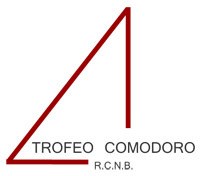 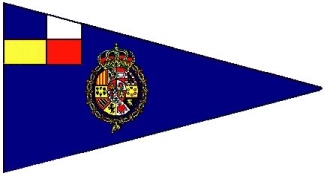                        BOLETÍN DE INSCRIPCIÓN CRUCEROS ORC               CRUCERO                  REGATA                 PROMOCIÓN                    A DOS                    VINTAGEDATOS DEL YATE           	Nombre: 							Declaración: El que suscribe, acepto someterme al Reglamento de Regatas a Vela de la WORLD SAILING, a las Instrucciones de Regata y a cuantas otras normas sean aplicables, así como admito las penalizaciones que me puedan ser impuestas y otras acciones que puedan tomarse al amparo de tales reglas, supeditadas a las apelaciones y revisiones en ellas previstas, como decisiones definitivas en cualquiera de los asuntos relativos a aquellas reglas, aceptando no someter ninguna de ellas al conocimiento de juzgado o tribunal alguno. Declaro que cumplo con las normas legales previstas para las embarcaciones de recreo para su gobierno, despacho y seguridad. Reconozco que, tal como indica la regla 4 del RRV, es de mi exclusiva responsabilidad decidir si tomo o no la salida o si continuo en la prueba, y acepto no someter a juzgado o tribunal alguno cualquier asunto relativo a tal decisión y a sus consecuencias.Protección datos:Responsable: Identidad: REAL CLUB NÁUTICO DE BARCELONA - NIF: G08399073  Dir. postal: MUELLE DE ESPAÑA, S/N 08039 BARCELONA Teléfono: 932216521   Correo elect: info@rcnb.comEn nombre de la empresa tratamos la información que nos facilita con el fin de prestarles el servicio solicitado, realizar la facturación del mismo. Los datos proporcionados se conservarán mientras se mantenga la relación comercial o durante los años necesarios para cumplir con las obligaciones legales. Los datos no se cederán a terceros salvo en los casos en que exista una obligación legal. Usted tiene derecho a obtener confirmación sobre si en REAL CLUB NÁUTICO DE BARCELONA estamos tratando sus datos personales por tanto tiene derecho a acceder a sus datos personales, rectificar los datos inexactos o solicitar su supresión cuando los datos ya no sean necesarios.Asimismo solicito su autorización para ofrecerle productos y servicios relacionados con los solicitados y fidelizarle como cliente.Autorizo a la organización de la regata a utilizar imágenes y videos de la embarcación y su tripulación para redes sociales y soportes papel, así como para promoción y difusión del evento. Asimismo informaré a la tripulación de dicha autorización.  SI NOEMBARCACIÓN:FECHA  					Fdo:                                                                                                                                                                                                 (Nombre del Armador / Patrón) Número vela: 								            Club: Número vela: 								            Club: DATOS DEL ARMADOR  Nombre y apellidos: 						DATOS DEL ARMADOR  Nombre y apellidos: 						Dirección:                                                                            CP/Población: Dirección:                                                                            CP/Población: Teléfono:                                                                                     Licencia: Teléfono:                                                                                     Licencia: e-mail: DATOS DEL PATRÓN D. 				  Telf:  			Lic: DATOS DE LA TRIPULACIÓN D. 				Lic: D. 				Lic: D. 				Lic: D. 				Lic: D. 				Lic: D. 				Lic: D. 				Lic: D. 				Lic: D. 				Lic: D. 				Lic: 